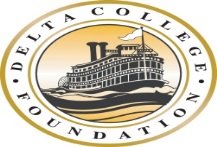 Delta College FoundationMonday, June 18, 2018Boardroom, Admin. 103Valerie Stewart-Green, RecorderPresent:  Jeff Wright, President; Pat Doyle, Vice President; Dr. Kathy Hart, Secretary/Treasurer; Dr. Elizabeth Blanchard; Chuck Bloch; Claudia Moreno; Carl Toliver; Steve Castellanos; Board of Trustees Representative; Dr. Teresa Brown, Board of Trustees Alternate RepresentativeAbsent:  Sue Grupe DePolo, Tom PattiGuest:  None notedMINUTES1.       Call To Order and Roll Call	The meeting was called to order at approximately 2:00 p.m.2.      Public Comments and Approval of Minutes	2.1	Comments from the Public – none noted2.2	Approval of the March 19th meeting minutes and the February 21st workshop minutes		Director Toliver motioned and Director Bloch seconded to accept the minutes as presented.  Vote:  8/0; motion carried.		Yes – Wright, Doyle, Hart, Blanchard, Bloch, Moreno, Toliver, Castellanos 		No – none 		Absent – Grupe DePolo, Patti3.	Reports/Information                   3.1     Vocational Training Pathways		Dr. Hart introduced Assistant Superintendent/Vice President of Instruction 		and Planning Salvador Vargas who gave a report on Career & Technical 		Education (CTE). Vice President Vargas shared a pamphlet from the 		Stockton Unified School District (SUSD) that illustrates the CTE offerings 		that exist at that District.  Vice President Vargas shared a marketing 		packet of CTE programs at Delta College and stated that the college has 		28 courses that are articulated with SUSD, and informed the Directors that 		the college’s 	apprenticeship programs are some of the best in the 			industry.		Vice President Vargas also shared a letter from the Chancellor’s office 		giving special recognition of career and education programs with 			outstanding workforce outcomes at Delta College.	3.2	Health Sector Partnership		Dr. Hart gave a report on the college becoming a part of a health sector 		partnership and shared information on how this partnership came about.    		Dr. Hart shared the names of the	other agencies that will be involved in 		the partnership. Dr. Hart informed the Directors that the college is also 		looking into partnerships with the logistics and manufacturing industries.		Dr. Hart will give another report on the partnership at the next meeting.4.	New Business  - Action Items4.1		Affirm, Change, Amend Foundation Mission Statement Goals:  Approve 	Specific Actionable Objectives for 18-19		Director Bloch motioned and Director Castellanos seconded to reaffirm the 	mission statement as presented. Vote: 8/0		Yes – Wright, Doyle, Hart, Blanchard, Bloch, Moreno, Toliver, Castellanos 		No – none 		Absent – Grupe DePolo, Patti		The Goals for 2018-20 were voted on as follows:		Goal #1 – Review the by-laws of the Delta College Foundation – 	Academic Scholarship Council and its current membership and donors.  	Decide whether the Foundation Board wishes to attempt to fulfill the terms 	of the by-laws or disband the Council.  Decide what to do with the funds, 	the remaining member, and how to inform the current donors of the 	changes.		Director Toliver motioned and Director Bloch seconded to accept Goal #1.  	Vote:  8/0; motion carried.		Yes – Wright, Doyle, Hart, Blanchard, Bloch, Moreno, Toliver, Castellanos 		No – none 		Absent – Grupe DePolo, Patti		Goal #2 – Create and hire a classified/management position to coordinate 	Foundation sponsored fundraising events, arrange for Foundation-funded 	student field trips to potential employers or universities, oversee the 	development of the Delta College Alumni Association, and serve as staff 	to the Foundation Board and the Superintendent/President when in the 	role of Secretary to the Foundation Board. Vote:  7/1; motion carried.		Director Moreno motioned and Director Doyle seconded to accept Goal 	#2.		Yes – Wright, Doyle, Hart, Bloch, Moreno, Toliver, Castellanos 		No – Blanchard		Absent – Grupe DePolo, Patti		Goal #3 – Establish a Delta College Alumni Association under the 	auspices of the Delta College Foundation Board.  Develop a program to 	recognize Outstanding Delta College Alumni and retired faculty and staff.		Director Toliver motioned and Director Bloch seconded to accept Goal #3. 	Vote:  8/0; motion carried.		Yes – Wright, Doyle, Hart, Blanchard, Bloch, Moreno, Toliver, Castellanos 		No – none 		Absent – Grupe DePolo, Patti		Goal #4 – Support at least two fundraising/awareness-raising events on 	behalf of San Joaquin Delta College each year.		Director Castellanos motioned and Director Moreno seconded to accept 	Goal #4.  Vote: 8/0; motion carried.		Yes – Wright, Doyle, Hart, Blanchard, Bloch, Moreno, Toliver, Castellanos 		No – none 		Absent – Grupe DePolo, Patti		Goal #5 – Continue to support at least two Foundation-sponsored student 	field trips each semester.  		Director Toliver motioned and Director Moreno seconded to accept Goal 	#5.  Vote:  8/0; motion carried.		Yes – Wright, Doyle, Hart, Blanchard, Bloch, Moreno, Toliver, Castellanos 		No – none 		Absent – Grupe DePolo, Patti		Goal #6 – Provide funding to join the Network of California College 	Foundations, the Council for Advancement and Support of Education, and 	the Association of Fundraising Professionals.  Attend the Community 	Foundation of San Joaquin’s annual event.		Director Moreno motioned and Director Toliver seconded to accept Goal 	#6.  Vote:  8/0; motion carried.		Yes – Wright, Doyle, Hart, Blanchard, Bloch, Moreno, Toliver, Castellanos 		No – none 		Absent – Grupe DePolo, Patti		Goal #7 – Review and dispose of dormant trust and foundation accounts.		Director Bloch motioned and Director Doyle seconded to accept Goal #7.  			Vote:  8/0; motion carried.		Yes – Wright, Doyle, Hart, Blanchard, Bloch, Moreno, Toliver, Castellanos 		No – none 		Absent – Grupe DePolo, Patti		Goal #8 – Inform donors to Financial Aid and Veterans’ Services 	Scholarships of their options to fund the Scholarships through the Delta 	College Foundation.		Director Bloch motioned and Director Toliver seconded to accept Goal #8.		Vote:  8/0; motion carried.		Yes – Wright, Doyle, Hart, Blanchard, Bloch, Moreno, Toliver, Castellanos 		No – none 		Absent – Grupe DePolo, Patti4.2		2017-18 Third Quarter Financial Report		Director Wright motioned and Director Blanchard seconded to accept the 	2017-	18 Third Quarter Financial Report as presented.  Vote:  8/0; motion 	carried.		Yes – Wright, Doyle, Hart, Blanchard, Bloch, Moreno, Toliver, Castellanos 		No – none 		Absent – Grupe DePolo, Patti4.3		Listing of New Gifts and Donations 		Director Moreno motioned and Director Toliver seconded to accept the 	gifts and donations as presented.  Vote:  8/0; motion carried.		Yes – Wright, Doyle, Hart, Blanchard, Bloch, Moreno, Toliver, Castellanos 		No – none 		Absent – Grupe DePolo, Patti4.4		2018-2019 Budget		Director Doyle motioned and Director Moreno seconded to approve the 	2018/2019 budget as submitted.  Vote:  8/0; motion carried.		Yes – Wright, Doyle, Hart, Blanchard, Bloch, Moreno, Toliver, Castellanos 		No – none 		Absent – Grupe DePolo, Patti4.5		Appointment to a New Three-Year Term Effective July 1, 2018 Director #1 	– Chuck Bloch		Director Blanchard motioned and Director Moreno seconded to appoint 	Director Bloch to a new three year term starting July 1, 2018.  Vote:  8/0; 	motion carried.		Yes – Wright, Doyle, Hart, Blanchard, Bloch, Moreno, Toliver, Castellanos 		No – none 		Absent – Grupe DePolo, Patti4.6		Appointment to a New Three-Year Term Effective July 1, 2018 Director 	#10 – Patrick Doyle		Director Moreno motioned and Director Castellanos seconded to appoint 	Director Doyle to a new three year term starting July 1, 2018.		Yes – Wright, Doyle, Hart, Blanchard, Bloch, Moreno, Toliver, Castellanos 		No – none 		Absent – Grupe DePolo, Patti4.7		Election of Officers, 2018-19 Fiscal Year		Director Wright motioned and Director Blanchard seconded to elect 	Patrick Doyle as Foundation President.  Vote:  8/0; motion carried.		Yes – Wright, Doyle, Hart, Blanchard, Bloch, Moreno, Toliver, Castellanos 		No – none 		Absent – Grupe DePolo, Patti		Director Blanchard motioned and Director Moreno seconded to elect 	Director Bloch as the Foundation Vice President.  Vote:  8/0; motion 	carried.		Yes – Wright, Doyle, Hart, Blanchard, Bloch, Moreno, Toliver, Castellanos 		No – none 		Absent – Grupe DePolo, Patti		Dr. Kathy Hart will remain as the Foundation Secretary/Treasurer.4.8		Meeting Calendar for 2018-19:  2nd Monday in September, December, 	March and June 		Director Bloch motioned and Director Moreno seconded to adopt the 	2018-2019 calendar as presented.  Vote:  8/0; motion carried.		Yes – Wright, Doyle, Hart, Blanchard, Bloch, Moreno, Toliver, Castellanos 		No – none 		Absent – Grupe DePolo, Patti5.	Agenda Items for Future Meetings	1) Athletics Report	2) Apprenticeship Report	3) Guided Pathways Report	4) Follow-up on Health Sector Partnership6.	Foundation Board Member Questions/Announcements	Dr. Hart announced the new website and invited the Directors to take a look at 	when they have time.	Dr. Hart informed the Directors of the CSU/SJDC MOU ceremony and invited the 	Directors to attend.Director Moreno informed the Directors of the New Stockton Unified School District Superintendent reception and invited all to attend.Director Wright informed the Directors of the Lodi Unified School Districts Best of Show award and invited them to look at the website insidecaled.org.Adjournment:  4:00 p.m.